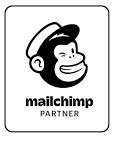 MailchimpInformații despre instrumentInformații despre instrumentInformații despre instrumentGrup țintă:  Administrare/Management  Coordonatori  Voluntari  Administrare/Management  Coordonatori  VoluntariCategorie:   Instrument online  Platforme de învățare  Software/ Aplicație Desktop   Rețea (Socială)  App  AlteleZona de lucru:   Project Management  Managementul comunicării  Videoconferință  Colaborare/ Lucru în echipă  Autoadministrare  Marketing  Managementul personalului  E-Learning/ Gestiune Cunoștințe   Gestiune financiară  Prezentări/ Dezvoltare materiale de învățare   AlteleLimbă:Engleză, Spaniolă, Franceză, Italiană, Portugheză, GermanăEngleză, Spaniolă, Franceză, Italiană, Portugheză, GermanăCunoștințe anterioare / grad de complexitateUtilizare ușoară. Nu sunt necesare cunoștințe anterioare.Utilizare ușoară. Nu sunt necesare cunoștințe anterioare.Link:https://mailchimp.com/https://mailchimp.com/Furnizor:Rocket Science GroupRocket Science GroupScurtă descriere:Mailchimp poate fi folosit pentru a gestiona și configura cu ușurință liste de corespondență și campanii de corespondență. Este o platformă de marketing all-in-one.Mailchimp poate fi folosit pentru a gestiona și configura cu ușurință liste de corespondență și campanii de corespondență. Este o platformă de marketing all-in-one.Informații despre acces și utilizare (costuri, cerințe bazate pe cloud, utilizare mobilă, ...)Există diferite versiuni de Mailchimp care se pot achiziționa. Una dintre ele este gratuită, iar celelalte variază de la 11 dolari până la 299 de dolari pe lună. Există diferite versiuni de Mailchimp care se pot achiziționa. Una dintre ele este gratuită, iar celelalte variază de la 11 dolari până la 299 de dolari pe lună. Instrucţiuni/Tutorialehttps://www.youtube.com/watch?v=IWeCs6oNeks https://www.youtube.com/watch?v=IWeCs6oNeks 